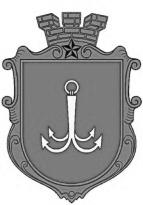 ОДЕСЬКА МІСЬКА РАДАПОСТІЙНА КОМІСІЯЗ ПИТАНЬ ПЛАНУВАННЯ, БЮДЖЕТУ І ФІНАНСІВ ________________№_________________на №______________від______________┌						┐ПРОТОКОЛ засідання комісії24.11.2023 року         14-30                  каб. 307 Присутні:Потапський Олексій Юрійович Звягін Олег СергійовичІєремія Василь Володимирович Макогонюк Ольга ОлександрівнаМороховський Вадим Вікторович Танцюра Дмитро Миколайович Запрошені: СЛУХАЛИ: Інформацію щодо Протоколу засідання з депутатами Одеської міської ради VIII по презентації бюджет Одеської міської територіальної громади на 2024 рік у урахуванням прийняття законопроєкту «Про внесення змін до розділу VI Бюджетного кодексу України щодо забезпечення підтримки обороноздатності держави та розвитку оборонно-промислового комплексу України» та проекту Закону України «Про Державний бюджет України на 2024 рік». ВИСНОВОК: Інформацію прийняти до відома.СЛУХАЛИ: Інформацію заступника міського голови - директора Департаменту фінансів Одеської міської ради Світлани Бедреги по коригуванню бюджету Одеської міської територіальної громади на 2023 рік  (лист Департаменту фінансів № 04-13/326/1529 від 23.11.2023 року).Голосували за коригування бюджету Одеської міської територіальної громади на 2023 рік за листом Департаменту фінансів № 04-13/326/1529 від 23.11.2023 року:За – одноголосно.ВИСНОВОК: Погодити коригування бюджету Одеської міської територіальної громади на 2023 рік за листом Департаменту фінансів Одеської міської ради  № 04-13/326/1529 від 23.11.2023 року.СЛУХАЛИ: Інформацію заступника міського голови - директора Департаменту фінансів Одеської міської ради Світлани Бедреги по коригуванню бюджету Одеської міської територіальної громади на 2023 рік  (лист Департаменту фінансів № 04-13/328/1535 від 24.11.2023 року).Голосували за коригування бюджету Одеської міської територіальної громади на 2023 рік:За – одноголосно.ВИСНОВОК: Погодити коригування бюджету Одеської міської територіальної громади на 2023 рік за листом Департаменту фінансів Одеської міської ради  № 04-13/328/1535 від 24.11.2023 року. СЛУХАЛИ: Інформацію в.о. начальника Управління капітального будівництва Одеської міської ради Л.Янушкевич щодо перерозподілу бюджетних призначень на 2023 рік (лист Управління № 02-05/961-04 від                   24.11.2023 року).Виступили: Потапський О.Ю., Бедрега С.М., Танцюра Д.М.Голосували за погодження  Управлінню капітального будівництва  перерозподілу бюджетних призначень на 2023 рік (без пункту 61 додатку до листа Управління № 02-05/961-04 від 24.11.2023 року:За – одноголосно.Голосували за п.61 додатку до листа Управління № 02-05/961-04 від                   24.11.2023 року:за – 4                 утримався – 1 (Потапський О.Ю)ВИСНОВОК: Погодити Управлінню капітального будівництва Одеської міської ради перерозподіл бюджетних призначень на 2023 рік за листом        № 02-05/961-04 від 24.11.2023 року.СЛУХАЛИ: Інформацію заступника міського голови - директора Департаменту фінансів Одеської міської ради Світлани Бедреги щодо поправок до проєкту рішення «Про внесення змін до рішення Одеської міської ради від 30 листопаду 2022 року № 1012-VІІІ «Про бюджет Одеської міської територіальної громади на 2023 рік».Голосували за поправки до проєкту рішення «Про внесення змін до рішення Одеської міської ради від 30 листопаду 2022 року № 1012-VІІІ «Про бюджет Одеської міської територіальної громади на 2023 рік»:За – одноголосно.ВИСНОВОК: Внести поправку №2  до проєкту рішення «Про внесення змін до рішення Одеської міської ради від 30 листопаду 2022 року                   № 1012-VІІІ «Про бюджет Одеської міської територіальної громади на 2023 рік» (поправка додається).  СЛУХАЛИ: Інформацію заступника міського голови - директора Департаменту фінансів Одеської міської ради Світлани Бедреги  щодо поправок до проєкту рішення «Про бюджет Одеської міської територіальної громади на 2024 рік» (лист Департаменту фінансів ради № 04-13/327/1531 від 23.11.2023 року).Голосували за поправки до проєкту рішення «Про бюджет Одеської міської територіальної громади на 2024 рік»:За – одноголосно.ВИСНОВОК: Внести поправку до проєкту рішення «Про бюджет Одеської міської територіальної громади на 2024 рік» (поправка додається).  Виступив депутат Звягін О.С. щодо розробки механізму підрізки аварійних дерев.Виступили: Потапський О.Ю., Ієремія В.В., Мороховський В.В.,       Бедрега С.М.ВИСНОВОК: Запросити на засідання комісії Департамент міського господарства, Департамент екології та розвитку рекреаційних зон та комунальне підприємство «Міськзелентрест» щодо розробки механізму підрізки аварійних дерев.СЛУХАЛИ: Інформацію Департаменту фінансів Одеської міської ради про стан освоєння субвенцій бюджету, спрямованих на посилення обороноздатності країни в умовах режиму воєнного стану (лист Департаменту № 06-13/353/1506 від 21.11.2023 року).ВИСНОВОК: Інформацію прийняти до відома. Надіслати Інформацію про стан освоєння субвенцій бюджету, спрямованих на посилення обороноздатності країни в умовах режиму воєнного стану депутатам Одеської міської ради VIII скликання.Голова комісії					Олексій ПОТАПСЬКИЙСекретар комісії					Ольга МАКОГОНЮКпл. Думська, 1, м. Одеса, 65026, УкраїнаБедрегаСвітлана Миколаївна - заступник міського голови - директор Департаменту фінансів Одеської міської ради; ЯнушкевичЛариса Володимирівна - в.о. начальника Управління капітального будівництва Одеської міської ради. 